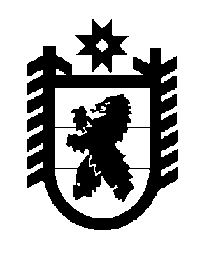 Российская Федерация Республика Карелия    ПРАВИТЕЛЬСТВО РЕСПУБЛИКИ КАРЕЛИЯПОСТАНОВЛЕНИЕот 30 декабря 2011 года № 385-Пг. ПетрозаводскО внесении изменения в постановление ПравительстваРеспублики Карелия от 5 февраля 2008 года № 24-ППравительство Республики Карелия п о с т а н о в л я е т:1. Пункт 2 Целей и условий предоставления субсидий юридическим лицам (за исключением субсидий государственным (муниципальным) учреждениям), индивидуальным предпринимателям, физическим лицам – производителям товаров, работ, услуг из бюджета Республики Карелия, утвержденных постановлением Правительства Республики Карелия от             5 февраля 2008 года № 24-П "О предоставлении субсидий юридическим лицам (за исключением субсидий государственным (муниципальным) учреждениям), индивидуальным предпринимателям, физическим лицам – производителям товаров, работ, услуг из бюджета Республики Карелия" (Собрание законодательства Республики Карелия, 2008, № 2, ст.162; № 8, ст.1019; № 11, ст.1384; № 12, ст.1571; 2009, № 1, ст.56, 61; № 4, ст.362, 370;            № 7, ст.821; № 8, ст.890; № 10, ст.1149; № 11, ст.1302; № 12, ст.1460; 2010,            № 2, ст.114, 137; № 6, ст.697; № 12, ст.1719; 2011, № 3, ст.310; № 7, ст.1065; Карелия, 2011, 22 ноября, 6 декабря, 20 декабря) с изменениями, внесенными постановлением Правительства Республики Карелия от 15 декабря 2011 года № 357-П, дополнить подпунктом 44 следующего содержания:"44) компенсация части потерь в доходах, связанных с государственным регулированием тарифов на отпускаемую населению электрическую энергию, вырабатываемую децентрализованными источниками электроснабжения".2. Настоящее постановление вступает в силу с 1 января 2012 года.          ГлаваРеспублики Карелия                                                                     А.В. Нелидов